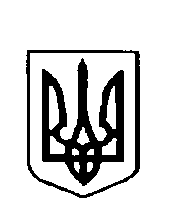 ВАРКОВИЦЬКА сільська рада ВОСЬМЕ СКЛИКАННЯ(тридцять четверта сесія)РІШЕННЯПро затвердження  проекту землеустрою щодо відведення земельної ділянки в оренду      Розглянувши проект із землеустрою щодо відведення земельної ділянки сільськогосподарського призначення комунальної власності в оренду шляхом продажу права оренди на земельних торгах (аукціоні),  розроблену ФОП Парфенюк В.В., керуючись ст.12,134,136 Земельного Кодексу України, Закону України «Про оренду землі», Закону України «Про землеустрій», ст.26 п.34 Закону України „Про місцеве самоврядування в Україні, сільська рада                                                                                                                                                                                                                                                                В И Р І Ш И Л А:1.Затвердити проект землеустрою щодо відведення земельної ділянки сільськогосподарського призначення комунальної власності в оренду терміном на 7 років шляхом продажу права оренди на земельних торгах (аукціоні), кадастровий номер 5621687000:13:021:0102 площею 4,2584га  для ведення товарного сільськогосподарського виробництва на території Варковицької сільської ради Дубенського району Рівненської області.2. Зареєструвати земельну ділянку кадастровий номер 5621687000:13:021:0102 площею 4,2584га для ведення товарного сільськогосподарського виробництва, в комунальну власність територіальної громади Варковицької сільської ради в органах Державної реєстрації речових прав на нерухоме майно.3. Контроль за виконання даного рішення покласти на постійну комісію питань земельних відносин, природокористування, планування території, будівництва, архітектури, охорони пам’яток, історичного середовища та благоустрою .Сільський  голова                                                          Юрій ПАРФЕНЮК 23 червня 2023 року      №1081  